บริการรับชำระภาษีนอกสถานที่ พ.ศ. 2565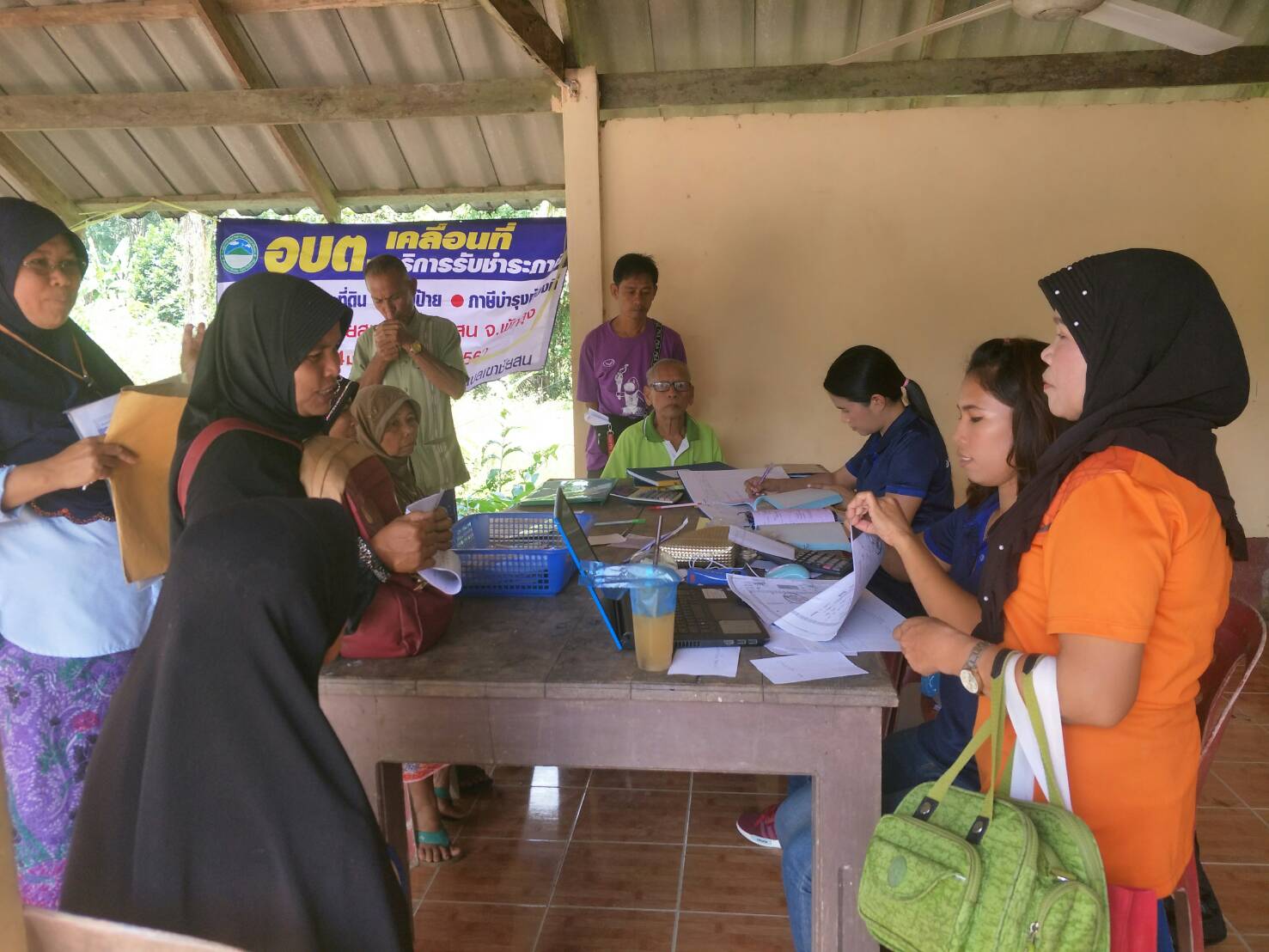 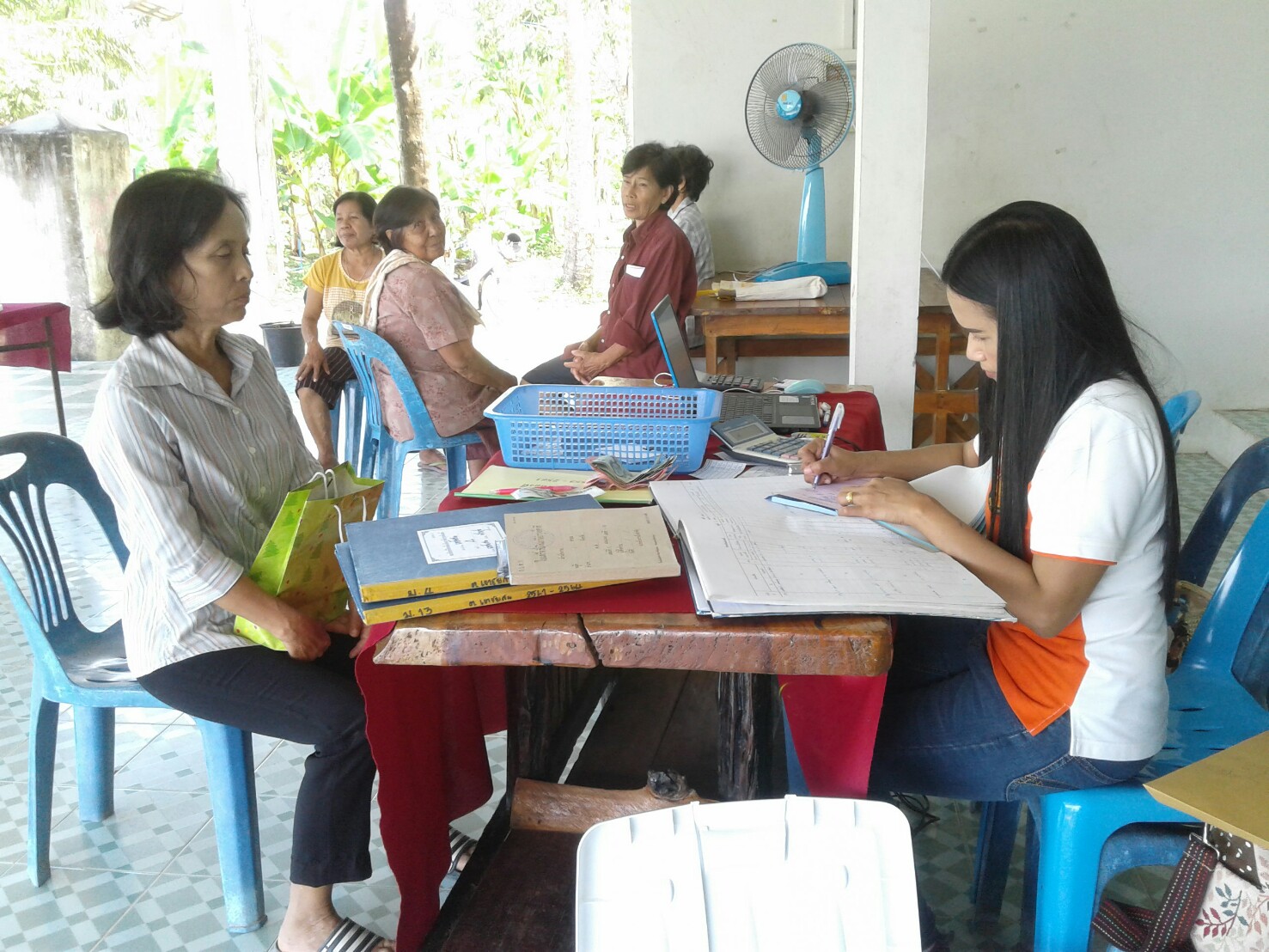 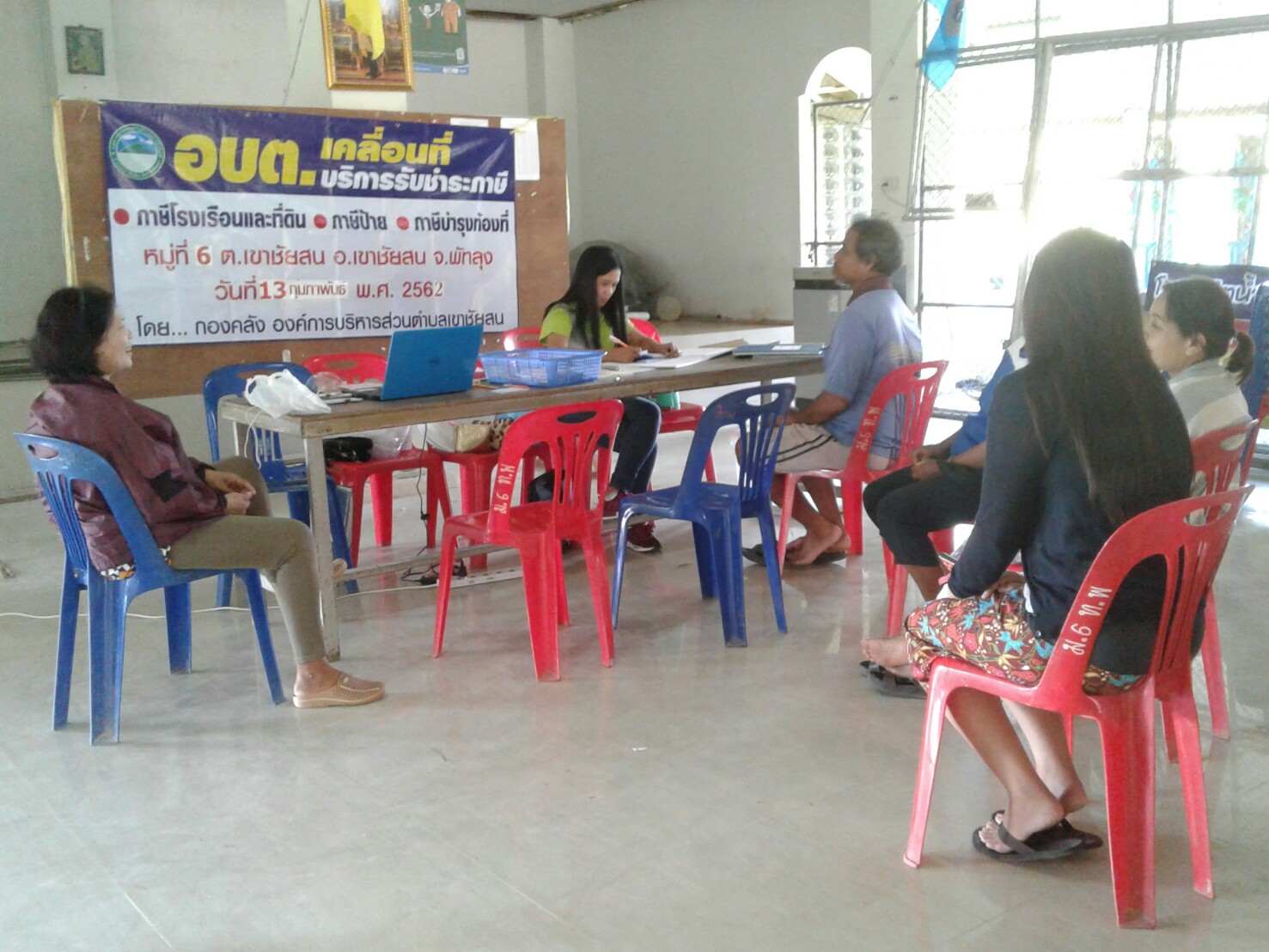 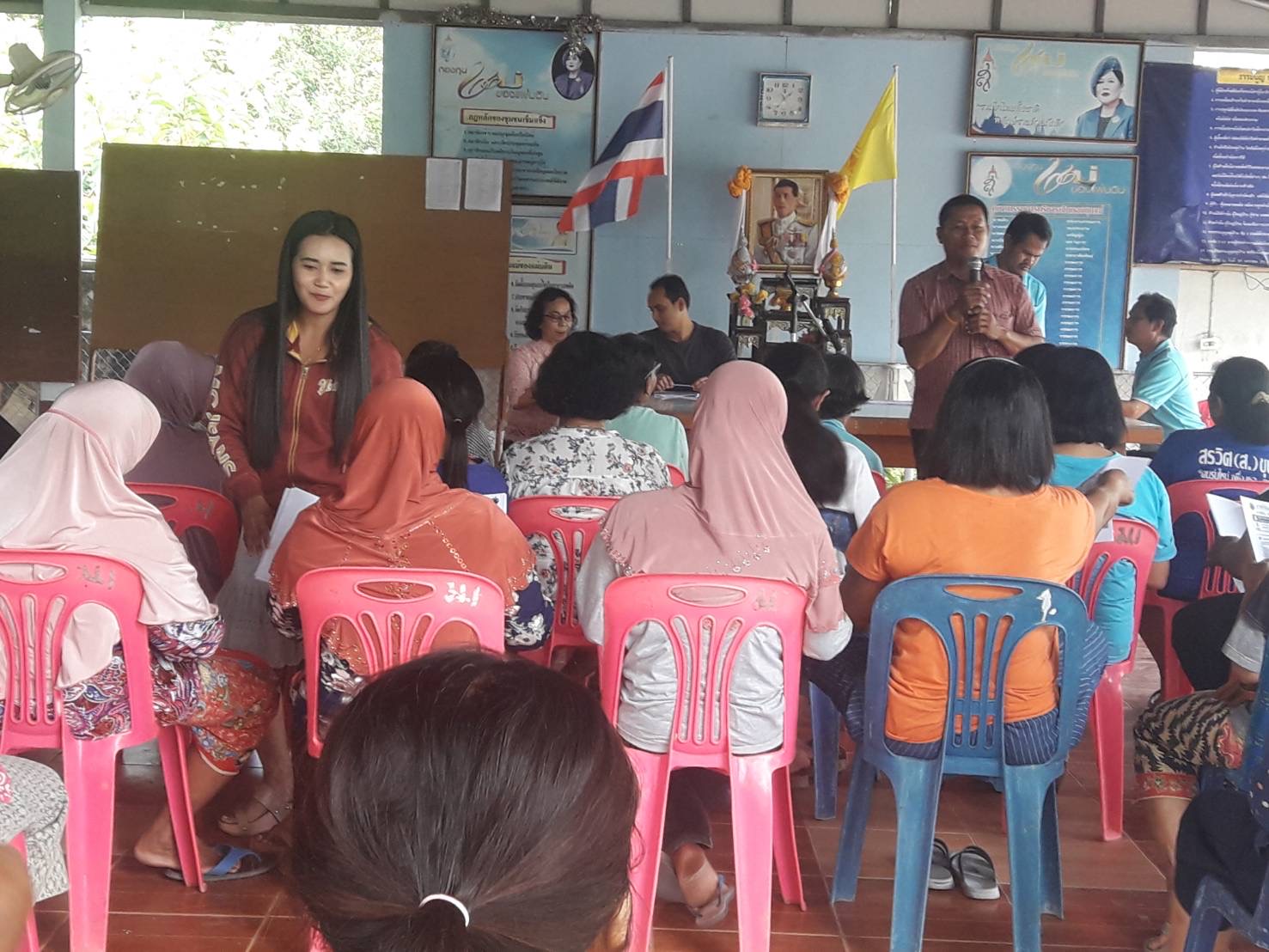 